Taalschat 16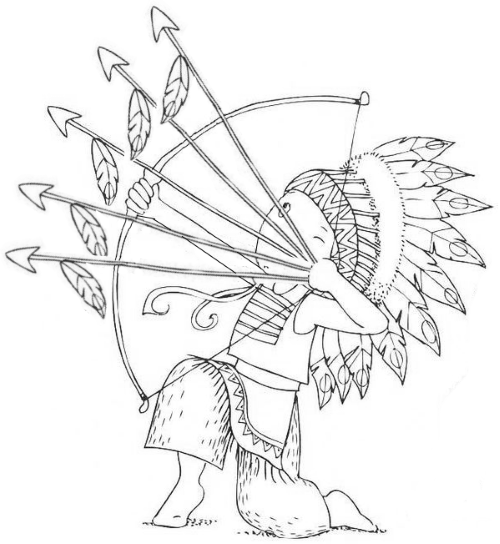  1   Roet in het eten gooien.      Het plezier bederven. 2   Naar iemands pijpen dansen.      Precies doen wat iemand zegt. 3   Iemands iets op de mouw spelden.      Iemand iets wijsmaken. 4   Hij is door een ringetje te halen.      Hij ziet er piekfijn uit. 5   Aan een zijden draadje hangen.      De kans is groot, dat het niet doorgaat. 6   Hij is gauw op zijn teentjes getrapt.      Hij is snel beledigd. 7   Verschillende pijlen op zijn boog hebben.      Meer manieren weten om zijn doel te bereiken. 8   Van de regen in de drup.      Van een slechte situatie naar een nog slechtere. 9   Er schuilt een addertje onder het gras.      Het lijkt mooi, maar er zit een kwade bedoeling achter.10  De boog kan niet altijd gespannen zijn.      Je kunt niet steeds doorwerken; je moet ook eens rust nemen. 1   ovatie - applaus	 6   keu - biljartstok 2   tabel - lijst	 7   nuttigen - eten 3   balans - evenwicht	 8   geneesmiddel - medicijn 4   secuur - precies	 9   laveloos - dronken 5   ontvreemden - stelen	10  equator - evenaar 1   tossen - munt opgooien om te bepalen wie mag kiezen 2   diskwalificeren - uit de wedstrijd wegens overtreding van de regels 3   pirouette - draaiing om de lengte-as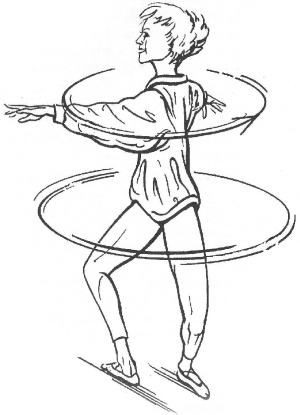  4   blessure - blessure meestal bij sport 5   slalom - skiën om paaltjes 6   effect - draaiing van de bal om zijn eigen as 7   embleem - afbeelding met de naam van de vereniging 8   peloton - de grootste groep wielrenners bij een wedstrijd 9   etappe - wedstrijdgedeelte tussen twee rustpunten10  fanatiek - heel erg enthousiast en gedreven zijn11  halter - stang met aan de beide uiteinden gewichten12  transfer - overgang van de ene naar de andere club13  aftrap - het begin van een voetbalwedstrijd14  trainer - oefenmeester die het team beter maakt15  estafette - wedstrijd waarbij de sporters elkaar aflossen16  donateur - een vereniging steunen door geld te geven17  conditie - toestand van je lichaam18  revanche - herkansing na een nederlaag19  contributie - betaling om lid van een vereniging te zijn20  hekkesluiter - iemand of team op de laatste plaats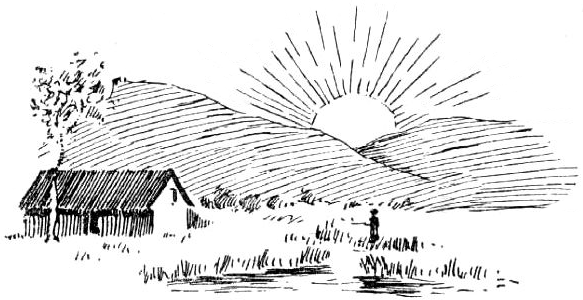  1   Al doende leert men. 2   Alle beetjes helpen. 3   Wie niet horen wil, moet voelen. 4   Morgenrood, water in de sloot. 5   Avondrood, mooi weer aan boord.                            6   Jong geleerd oud gedaan. 7   Wie niet sterk is, moet slim zijn. 8   Na gedane arbeid is het goed rusten. 9   Het is zaliger te geven dan te ontvangen.10  Eén gek kan meer vragen, dan 10 wijzen kunnen beantwoorden.                               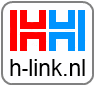 